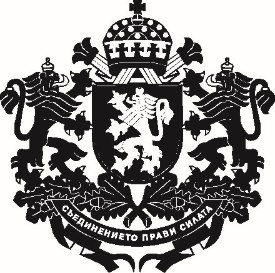 РЕПУБЛИКА БЪЛГАРИЯМинистър на земеделиетоДОМИНИСТЕРСКИЯ СЪВЕТНА РЕПУБЛИКА БЪЛГАРИЯДОКЛАДот ЯВОР ГЕЧЕВ – министър на земеделието Относно: Проект на Решение на Министерския съвет за приемане на Национална стратегия за развитие на горския сектор в Република България за периода до 2030 г.УВАЖАЕМИ ГОСПОДИН МИНИСТЪР-ПРЕДСЕДАТЕЛ,Уважаеми госпожи и господа министри,На основание чл. 8, ал. 3 от Устройствения правилник на Министерския съвет и на неговата администрация и чл. 10, ал. 2 от Закона за горите внасям за разглеждане от Министерския съвет проект на Решение на Министерския съвет за приемане на Национална стратегия за развитие на горския сектор в Република България за периода до 2030 г. (НСРГСРБ 2030 г.).Причини, които налагат приемането на акта Предвид настъпилите политически и икономически промени в макроикономическите и международните условия – Национална програма за развитие: България 2030 г., приета с протокол № 67.25 на заседание на Министерския съвет от 02.12.2020 г., Европейски зелен пакт (European Green Deal), действащ от 01.12.2019 г., Стратегия на Европейския съюз за биологичното разнообразие за 2030 г., приета през 2020 г., Стратегия на Европейския съюз за горите до 2030 г., приета от Европейската комисия на 16.07.2021 г., Национална стратегия за адаптиране към измененията на климата и План за действие до 2030 г., приети с Решение № 621 от заседание на Министерския съвет, проведено на 25.10.2019 г. и в съответствие с чл. 10, ал. 2 от Закона за горите, със заповеди № РД09-121 от 19.10.2021 г. и № РД09-44 от 21.10.2021 г. на министъра на земеделието бе създадена работна група под ръководството на Министерството на земеделието за организиране, координиране и изготвяне на НСРГСРБ 2030 г.ЦелиОсновната цел на НСРГСРБ 2030 г., предложена за приемане с настоящето решение, е да осигури провеждането на добре координирана горска политика.Национална стратегия за развитие на горския сектор в Република България за периода до 2030 г. е основополагащ документ, който задава визията и стратегическата рамка на държавната политика за постигане на дългосрочно и устойчиво управление на жизнени и продуктивни многофункционални гори при поддържане на устойчивост и конкурентоспособност на горския сектор, което е основа за по-висок жизнен стандарт в планинските и селските райони.Визията, формулирана в НСРГСРБ 2030 г., е: „Към 2030 година българските гори, увеличавайки площта и запаса си и подобрявайки състоянието си, ще допринасят за постигането на просперираща, модерна, конкурентоспособна и неутрална по отношение на климата икономика, запазвайки богатото си биологично разнообразие, допринасяйки за смекчаване на негативното влияние на климатичните промени, осигуряването на чисти въздух, води и почви, и възможности за социално-икономическо развитие на всички хора и региони в страната.“.Изпълнението на НСРГСРБ 2030 г. е насочено към поддържането на жизнени, продуктивни и многофункционални гори, конкурентоспособен и иновативен горски сектор, съхранено биологично разнообразие, количество и качество на водните ресурси в горските територии. Предвижда се секторът да осигурява условия за пълноценна реализация на заетите, да способства в максимална степен за смекчаване на ефекта от промяната в климата и да гарантира поддържането на здравословна околна среда.Финансови и други средства, необходими за прилагането на новата уредбаПредложеният проект на акт не води до въздействие върху държавния бюджет, поради което е приложена финансова обосновка съгласно чл. 35, ал. 1, т. 4, буква „б“ от Устройствения правилник на Министерския съвет и на неговата администрация.В Националната стратегия за развитие на горския сектор в Република България за периода до 2030 г. са посочени основните източници на финансови средства за постигане на целите на стратегическия документ. В съответствие с 
чл. 11 от Закона за горите конкретните действия за постигане на целите и приоритетите на НСРГСРБ 2030 г., инструментите за тяхното финансиране и конкретния размер на финансовите средства, необходими за изпълнението на конкретните действия, ще бъдат определени и публикувани в Стратегическия план за развитие на горския сектор за периода до 2030 г.За приемането на проекта на акт не са необходими допълнителни разходи/трансфери/други плащания.Проектът на акт не води до изменения в целевите стойности на показателите за изпълнение по програми, в това число и ключовите индикатори.Очаквани резултати от прилагането на актаВ изготвената НСРГСРБ 2030 г. е посочена връзката с актуалните европейски и национални стратегически документи, свързани с устойчивото управление на горите. Определени са основните принципи за разработване и прилагане на НСРГСРБ 2030 г. Направен е анализ на състоянието на горския сектор в Република България през периода 2013 – 2021 г. Определени са визията и мисията на стратегическия документ. Формулирани са стратегическите цели и приоритети на НСРГСРБ за периода до 2030 година, както и ролята на държавните институции и на заинтересованите страни в горския сектор. Очертани са процесите на мониторинг и финансиране.Реализирането на Националната стратегия за развитие на горския сектор в Република България за периода до 2030 г. ще допринесе за:- създаването на условия за устойчиво управление на горските територии чрез постигане на оптимален баланс между екологичната функция на горите и тяхната способност дългосрочно да предоставят материални ползи и услуги;- създаване на предпоставки за увеличаване на приноса на горския сектор към „зелената икономика“;- провеждане на ефективен консултативен и съгласувателен процес;- подобрени възможности за въздействен контрол от страна на обществото върху разработването и провеждането на горската политика на национално, регионално и местно ниво.Анализ за съответствие с правото на Европейския съюзПо проекта на решение не е изготвена справка за съответствие с европейското право, тъй като не се предлага хармонизация на регламентираната материя с актове на Европейския съюз.Информация за проведените обществени консултацииСъгласно чл. 26, ал. 3 и 4 от Закона за нормативните актове проектите на решение, доклад (мотиви), както и проектът на Национална стратегия за развитие на горския сектор в Република България за периода до 2030 г. са публикувани на интернет страницата на Министерството на земеделието и на Портала за обществени консултации със срок за предложения и становища 30 дни. В съответствие с чл. 26, ал. 5 от Закона за нормативните актове справката за отразяване на постъпилите предложения и становища от проведената обществена консултация, заедно с обосновка за неприетите предложения е публикувана на интернет страницата на Министерството на земеделието и на Портала за обществени консултации.Материалите са съгласувани по реда на чл. 32 – 34 от Устройствения правилник на Министерския съвет и на неговата администрация. Направените целесъобразни бележки и предложения са отразени. УВАЖАЕМИ ГОСПОДИН МИНИСТЪР-ПРЕДСЕДАТЕЛ,Уважаеми госпожи и господа министри,Във връзка с гореизложеното и на основание чл. 8, ал. 3 от Устройствения правилник на Министерския съвет и на неговата администрация, във връзка с чл. 10, ал. 2 от Закона за горите, предлагам Министерският съвет да разгледа и приеме предложения проект на Решение за приемане на Национална стратегия за развитие на горския сектор в Република България за периода до 2030 година.ЯВОР ГЕЧЕВМинистър на земеделиетоПриложениe:Проект на Решение на Министерския съвет;Проект на Национална стратегия за развитие на горския сектор в Република България за периода до 2030 г.;Финансова обосновка;Справка за отразяване на становищата, постъпили по реда на чл. 32 – 34 от УПМСНА;Постъпили становища по реда на чл. 32 – 34 от УПМСНА;Справка за отразяване на предложенията и становищата, постъпили от проведената обществена консултация; Постъпили становища и предложения от проведената обществена консултация;Проект на съобщение за средствата за масово осведомяване. 